TurkeyTurkeyTurkeyTurkeyMay 2028May 2028May 2028May 2028SundayMondayTuesdayWednesdayThursdayFridaySaturday123456Labour and Solidarity DayFeast of the Sacrifice (Eid al-Adha)7891011121314151617181920Commemoration of Atatürk, Youth and Sports Day2122232425262728293031NOTES: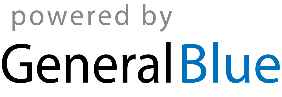 